HEALTH SCIENCE HONOR SOCIETY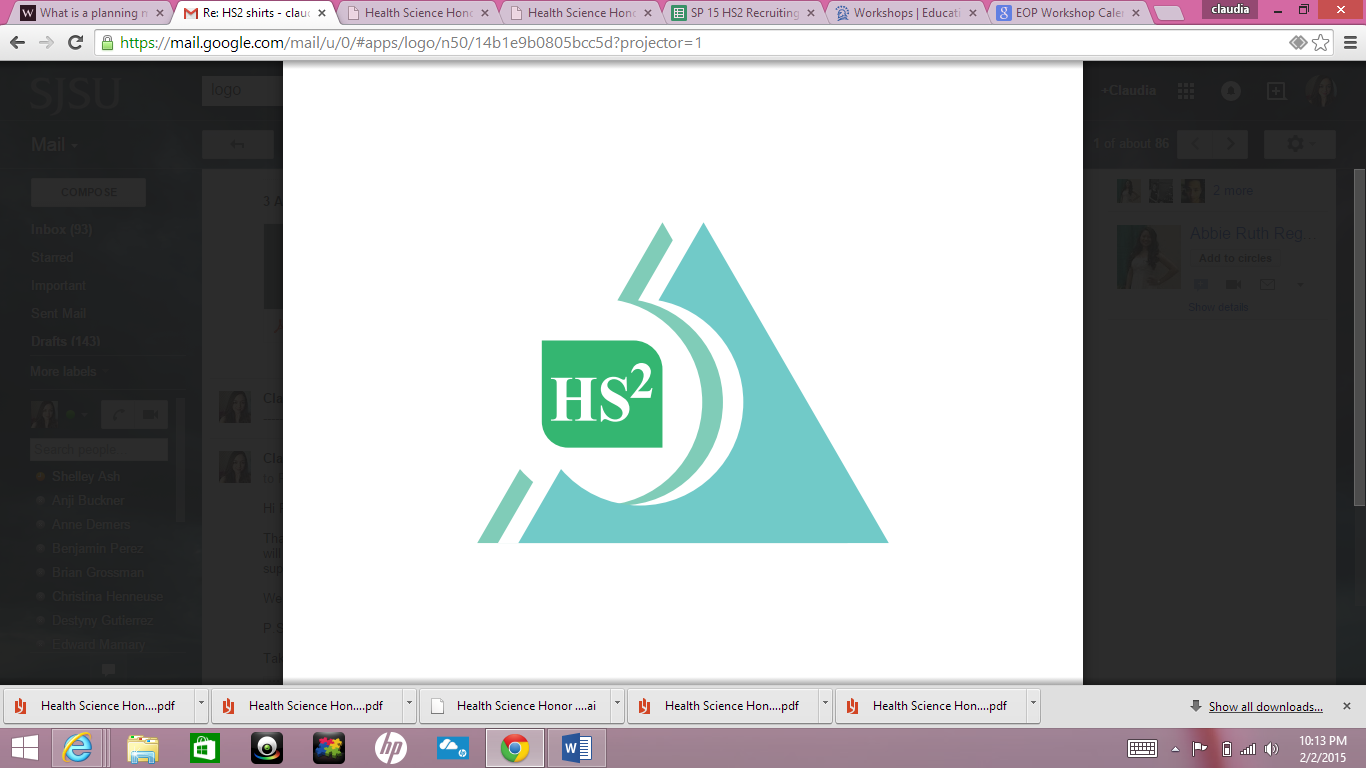 Prospective Member Form Fall 2017Please submit a PHYSICAL COPY to the Health Science and Recreation Office (SPX 201) by September 18, 2017 by 5:00 PM and ask to place it in Emir’s mailbox. Please also include your unofficial transcript. You will receive an email to confirm your application status the following week.Name:Phone:Email Address:SJSU ID#:How many years in Health Science:Minor or Concentration:Are you currently active in other on-campus organization(s)? If yes, list them:Which areas in Public Health or Health in general is an interest to you?How did you hear about HS2?Expected Graduation (Semester, Year):SJSU CUM GPA:	(This is indicated on the second to last line of your unofficial transcript)Health Science Major GPA:(Use http://www.sjsu.edu/advising/gpa-calculator/)HS2 Member AgreementI have attached: Application on front pageSigned agreementPrint transcript through PDF (Hit Command A → Command P → Change Print destination to save as PDF)Minors - If you are a Health Science minor, please also attach a screenshot of your "My Academics" page from your MySJSU account to your application to show that you are a declared Health Science minor.I understand that if I am accepted into the Health Science Honor Society, I will:Coordinate with the Treasurer to pay the one-time membership fee of $80 by October 6, 2017 or in installments by the end of the semester.Complete the HS2 commitments of 20 community service hours and attend 2 events each semester to be considered an active member.Attend the monthly mandatory meetings. If I cannot attend, I will notify the board members ahead of time with my reason._________________________________________				__________________Signature									Date